АНАЛИЗнаписания апробации итогового сочинения (изложения) выпускниками среднего общего образования в общеобразовательных учреждениях Магдагачинского района.18.11.2021г.Всего в общеобразовательных учреждениях 113 выпускников, 108 учащихся 18.11.2021г. приняли участие в апробации написании итогового сочинения. «Зачет» получили 97 выпускников, что составило 89,8%, получили «незачет» - 10 (9,3 %), 1 выпускник не закончил написание ИС по уважительной причине (0,9%).     Для получения оценки «зачет» необходимо иметь положительный результат по двум требованиям «Объем слов» (сочинение – не менее 250 слов, изложение – не менее 150 слов) и «Самостоятельность», а также по трем критериям (по критериям № 1 и № 2 – в обязательном порядке), а также дополнительно «зачет» хотя бы по одному из других критериев (№ 3 -№ 5).  107 выпускников выдержали два требования. Итоги проверки сочинения по пяти критериям:Учащиеся получили «незачет» по причине того, что:Количество детей, получивших «зачет» по 5 критериям:Выпускникам были предложено пять тем:Какие ориентиры помогают не заблудиться на жизненном пути?Что важнее для современного поколения: умение жить в цифровом мире или живое общение?Как Вы понимаете утверждение Достоевского «Пусть присяжные прощают преступников, но беда, если преступники сами начнут прощать себя»?Что добавляет читательский опыт жизненному опыту?Почему человек, живущий в обществе, не может быть свободным от него?Выбор тем итогового сочинения распределился следующим образом:Меры, которые будут приняты к выпускникам общеобразовательных учреждений, получившим «незачет» по итоговому сочинению и по отдельным критериям проверки сочинения:Исходя из результатов сочинения, на уроках русского языка и литературы в 11 классах необходимо планировать коррекционную работу по устранению выявленных пробелов. Усилить работу на уроках русского языка и литературы по речевому оформлению текста, уделить особое внимание формулировке аргументов, учить точнее высказывать собственное мнение, логически выстраивать мысли. На уроках русского языка и литературы организовывать работу с текстовой информацией, что должно обеспечить формирование коммуникативной компетентности школьника: выделять разные виды информации и осознавать оригинальность авторской позиции. Продолжать работу на уроках литературы проводить разнообразные виды чтения (поисковые, исследовательские и др). Совершенствовать навыки работы учащихся со справочной, литературоведческой и лингвистической литературой. В рамках этой подготовки необходимо «начитывать» образцовые сочинения, заучивать речевые клише, которые можно использовать для построения рассуждения. Каменщикова Н.В.      20-343РОССИЙСКАЯ ФЕДЕРАЦИЯМуниципальное образование Магдагачинский муниципальныйрайон Амурской областимуниципальное казенное учреждение «Управление образования администрации Магдагачинского района»(МКУ «Управление образования администрации МР»)ул. К.-Маркса,19, п. Магдагачи, 676124Тел/факс (41653) 97-3-64E-mail: obraz-spec@mail.ruОГРН 1212800005109ИНН/КПП 2818006888/281801001                22.11.2021 №_09-04/301На №________________________ОУВсего учащихсяКоличество  учащихся,участвующие в итоговом сочинении«Зачет»«Незачет»МОБУ Магдагачинская СОШ № 12524240МОБУ Магдагачинская СОШ № 2 имени М.Т. Курбатова3532266МОБУ Магдагачинская СОШ  № 31717152МОБУ Ушумунская СОШ1515141МОБУ Тыгдинская СОШ имени Т.А. Бояринцева7761МОБУ Дактуйская СОШ4440МОБУ Сивакская СОШ4321(не закончил по уважительной причине)МОБУ Гонжинская СОШ6660ИТОГО1131089710+1ОУВсего выпускниковСоответствие темеАргументация. Привлечение литературного материалаКомпозиция и логика рассужденияКачество грамотной речиГрамотностьМОБУ Магдагачинская СОШ № 1242424181616МОБУ Магдагачинская СОШ № 2 имени М.Т. Курбатова322626122611МОБУ Магдагачинская СОШ  № 31715155125МОБУ Ушумунская СОШ151414131510МОБУ Тыгдинская СОШ имени Т.А. Бояринцева766342МОБУ Дактуйская СОШ444432МОБУ Сивакская СОШ322221МОБУ Гонжинская СОШ666664ИТОГО1089797638451ОУНесоответствие темеОтсутствиеаргументации, литературного материалаНе выдержали объем словНе закончили по уважительной причинеМОБУ Сивакская СОШ---1МОБУ Тыгдинская СОШ имени Т.А. Бояринцева1---МОБУ Ушумунская СОШ1---МОБУ Магдагачинская СОШ № 2 имени М.Т. Курбатова51--МОБУ Магдагачинская СОШ  № 31-1-ИТОГО8111ОУКоличество  учащихся/  % от общего числа учащихся, получивших «зачет» в оуМОБУ  Магдагачинская  СОШ  № 19(37,5%)МОБУ  Магдагачинская  СОШ  № 2 имени М.Т. Курбатова2(7,6%)МОБУ  Магдагачинская  СОШ  № 31(6,6%)МОБУ  Ушумунская  СОШ1(7,1%)МОБУ  Тыгдинская СОШ имени Т.А. Бояринцева1(16,6%)МОБУ  Дактуйская СОШ2(50%)МОБУ  Сивакская  СОШ1(50%)МОБУ Гонжинская СОШ2(33,3%)ИТОГО19(19,3%)ОУВсего 12345МОБУ Магдагачинская СОШ №124116601МОБУ Магдагачинская СОШ №2 имени М.Т. Курбатова32931181МОБУ Магдагачинская СОШ №31762612МОБУ Ушумунская СОШ1522623МОБУ Дактуйская СОШ410210МОБУ Сивакская СОШ310200МОБУ Тыгдинская СОШ имени Т. А. Бояринцева711302МОБУ Гонжинская СОШ620121ИТОГО1083314371410%31%13%34%13%9%Директор МКУ «Управление образования администрации Магдагачинского района»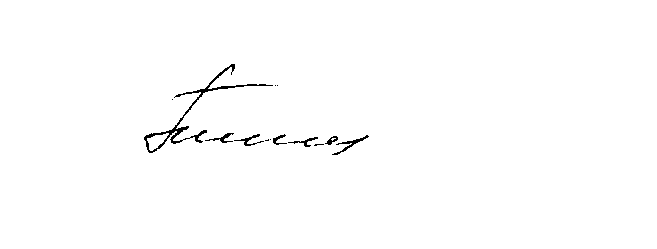          Л.А. Попова